      					                       			                              Проект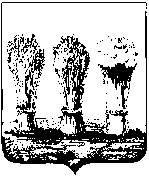 ПЕНЗЕНСКАЯ  ГОРОДСКАЯ  ДУМАРЕШЕНИЕ30.09.2016  						                                                    № 559-26/6О передаче в безвозмездное пользование МКУ «Управление капитального строительства г. Пензы» муниципального имуществаРуководствуясь Федеральным законом от 06.10.2003 № 131-ФЗ «Об общих принципах организации местного самоуправления в Российской Федерации», положением «О порядке управления и распоряжения имуществом, находящимся в муниципальной собственности города Пензы», утвержденным решением Пензенской  городской  Думы  от  26.06.2009 № 78-7/5, Уставом города Пензы, на основании обращения МКУ «Управление капитального строительства г. Пензы»                  от 07.07.2016 № 1446,  Пензенская городская Дума решила:          Передать муниципальное имущество – мост через р. Суру в створе                            ул. Свердлова, площадью 4947 кв.м., в безвозмездное пользование МКУ «Управление капитального строительства г. Пензы» на неопределенный срок.    Глава города                                                                                                   В.П. Савельев